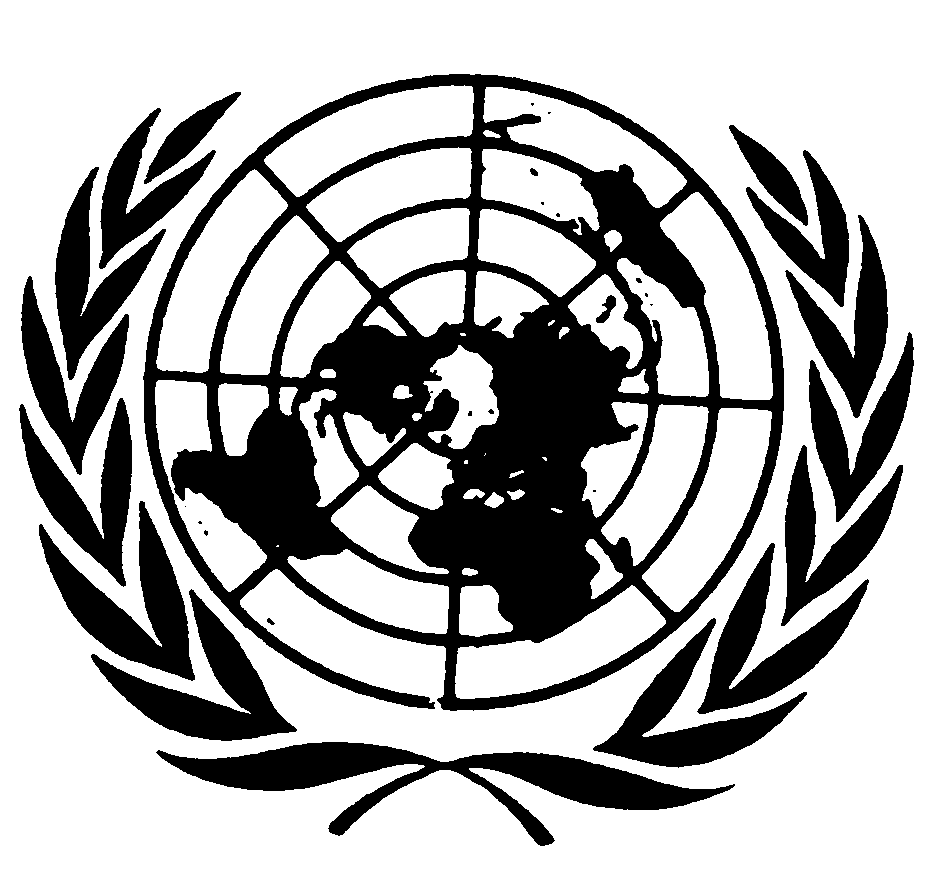 	Distr.
	GENERAL	CRC/C/OPSA/ITA/Q/1
	2 de noviembre de 2005	ESPAÑOL
	Original:  INGLÉSCOMITÉ DE LOS DERECHOS DEL NIÑO
41º período de sesiones
9 a 27 de enero de 20061.	En relación con las medidas especiales de protección, sírvanse proporcionar datos estadísticos actualizados, si se dispone de ellos (desglosados en particular, por sexo, edad y región), respecto de los años 2002, 2003 y 2004 sobre:a)	El número de niños objeto de trata que entran y salen de Italia;b)	El número de niños vendidos con fines de explotación laboral, adopción o explotación sexual;c)	El número de casos de prostitución y pornografía infantiles denunciados;d)	El número de casos enjuiciados por tribunales penales; y	e)	El número de niños que han recibido asistencia y asesoramiento.2.	Sírvanse proporcionar información adicional sobre los mecanismos de coordinación existentes para aplicar efectivamente el Protocolo Facultativo.GE.05-44708 (S)    291105    2911053.	Sírvanse proporcionar información sobre las estructuras de supervisión independiente a través de las cuales un niño víctima de un delito puede presentar directamente una denuncia.4.	Sírvanse proporcionar información adicional sobre las asignaciones presupuestarias nacionales y regionales para el ejercicio de los derechos enunciados en el Protocolo Facultativo de la Convención sobre los Derechos del Niño relativo a la venta de niños, la prostitución infantil y la utilización de niños en la pornografía.-----PROTOCOLO FACULTATIVO DE LA CONVENCIÓN RELATIVO A  LA  VENTA DE NIÑOS,  LA PROSTITUCIÓN  INFANTIL  Y LA UTILIZACIÓN DE NIÑOS EN LA PORNOGRAFÍA:  PREGUNTAS AL  ESTADO  PARTE  QUE  DEBERÁN  PLANTEARSE  EN RELACIÓN CON EL EXAMEN DEL INFORME DE ITALIA (CRC/C/OPSA/ITA/1)